Итоги конкурса «ЗАГС в жизни моей семьи»         Отдел ЗАГС. Порой даже взрослые люди представляют себе деятельность этого учреждения однобоко, считая, что там регистрируют только браки, поэтому у его сотрудников один сплошной праздник: счастливые новобрачные, их взволнованные родители, радостные гости, музыка и шампанское рекой.         Однако, как ни печально, в Юрьев-Польском отделе ЗАГС в последнее время почти в три раза больше регистрируется смертей, чем браков. Об этом и о многом другом рассказала заведующая отделом Елена Пиперова во время торжественной церемонии награждения победителей районного конкурса фотоколлажей «ЗАГС в жизни моей семьи». Приурочен он к 100-летнему юбилею со дня образования органов ЗАГС, который будет отмечаться 17 декабря 2017 года.          Участники фотоконкурса не только ознакомились с деятельностью ЗАГСа, но и узнали о его истории. Как отметила Елена Евгеньевна, до 1917 года записью актов гражданского состояния занималась церковь. И судя по тому, что в госархив было передано 460 метрических книг, в Юрьев-Польском районе справлялась с этим хорошо.Нет ни одного человека, родившегося или вступившего в брак в Юрьеве-Польском, сведений о котором не было в архиве ЗАГСа. Ребят впустили в эту святая святых и даже отыскали сведения о них в книгах, содержащихся в образцовом порядке.           Что же касается самого конкурса, участие в нем приняли девять человек. С одной стороны, немного, но если взглянуть с другой, у многих ли сохранились свадебные фото, снимки с регистрации ребенка нескольких поколений семьи?           Проведение фотоконкурса преследовало ряд целей, среди которых повышение престижа органов ЗАГС и демонстрация разнообразия их деятельности, пропаганда семейных традиций и ценностей, создание условий для реализации творческих способностей, продвижение жанра семейной фотографии.          Жюри оценивало работы участников по следующим критериям: соответствие целям и задачам фотоконкурса, оригинальность идеи, художественный уровень фотоработы, техника и качество исполнения.          Победительницей муниципального этапа конкурса «ЗАГС в жизни моей семьи» стала Анна Карпеева, учащаяся 11 класса школы №3. Второе место разделили Даниил Жиндинский, восьмиклассник  школы №2, и студентка 1 курса ИГК Екатерина Сомова. На третьем месте также два конкурсанта: Данила Лунев (Косинская школа, 8 класс) и девятиклассница Шипиловской школы Асият Маличаева. Дипломами участников отмечены Татьяна Телегина, Мария Кузнецова (СОШ №3, 11 класс), Василина Алексеева (Энтузиастская школа, 8 класс), Владимир Венедиктов (школа №2, 9 класс).           Как признались организаторы и одновременно члены жюри, а в его состав вошли заведующая отделом ЗАГС Е. Е. Пиперова, начальник управления делами администрации Юрьев-Польского района О. В. Яшунина, специалист по работе с молодежью Е. В. Чекашкина, специалист МКУ «ЦУМР и МТО в сфере образования» Е. В. Пузырева, когда выбирали лучшие работы, дело порой доходило до спора. Так что можно быть твердо уверенным, что победили действительно самые достойные.           Церемония награждения победителей фотоконкурса проходила в зале для торжественной регистрации. Всем призерам конкурса были вручены дипломы и подарки. Работы ребят будут направлены на участие в областном конкурсе «ЗАГС в жизни моей семьи». Надеемся, и там они не останутся незамеченными.Каролина ЕВДОКИМОВА.Фото автора.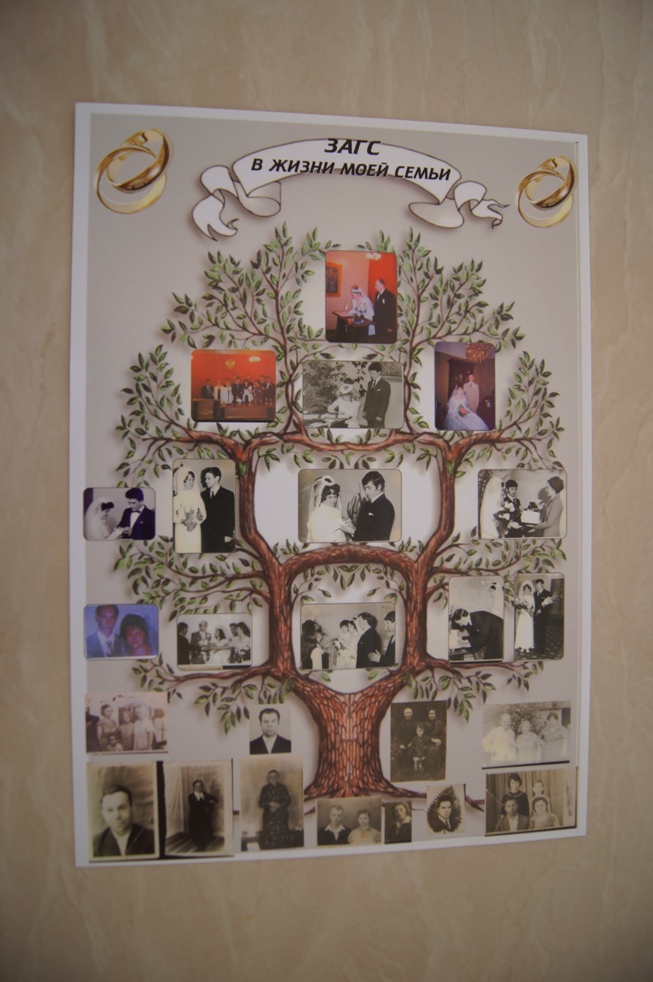 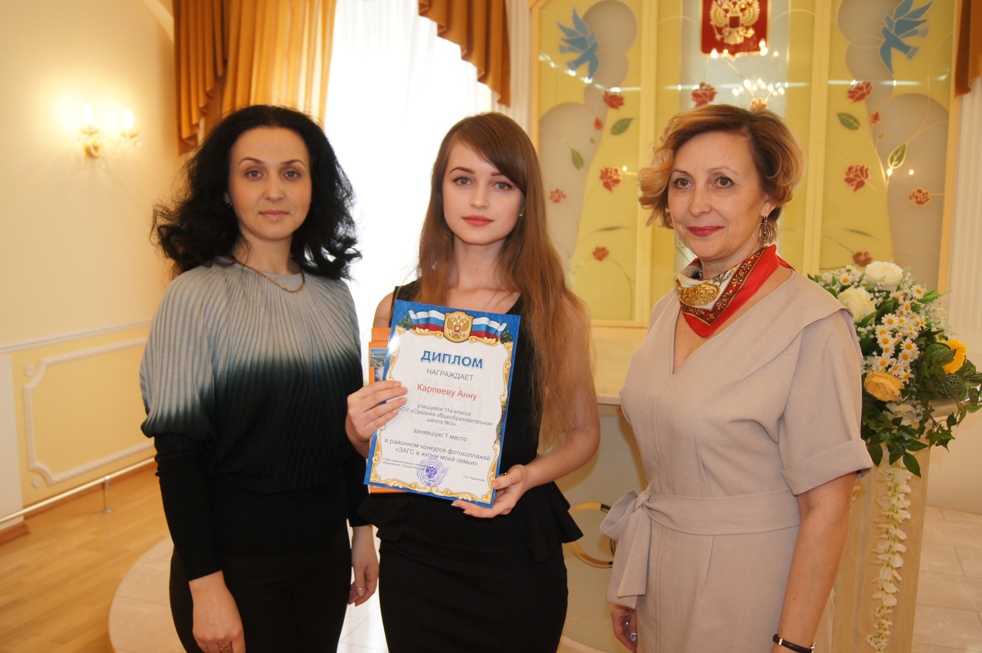 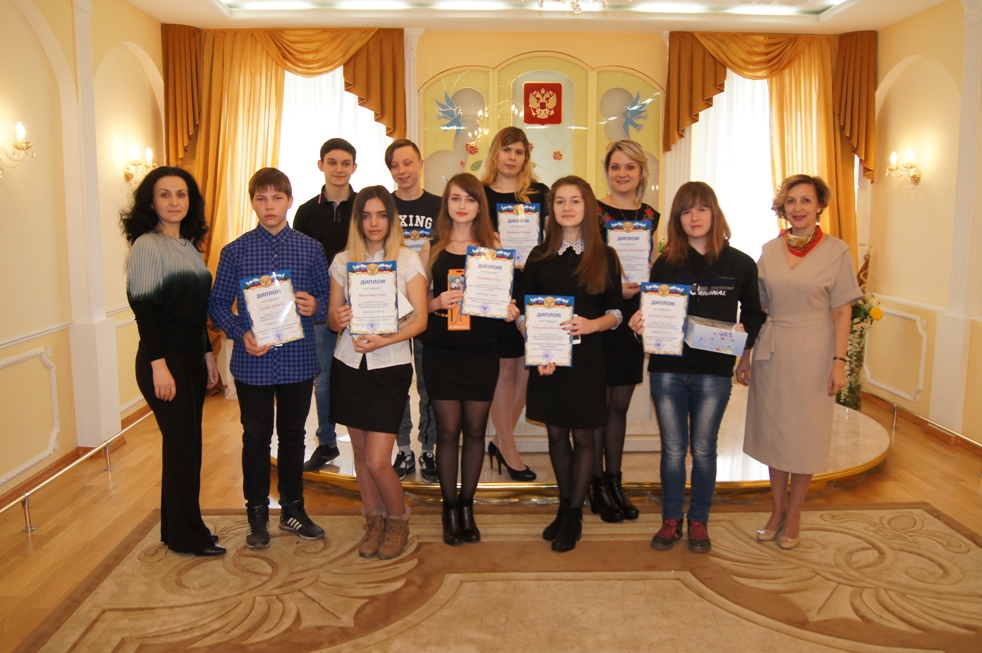 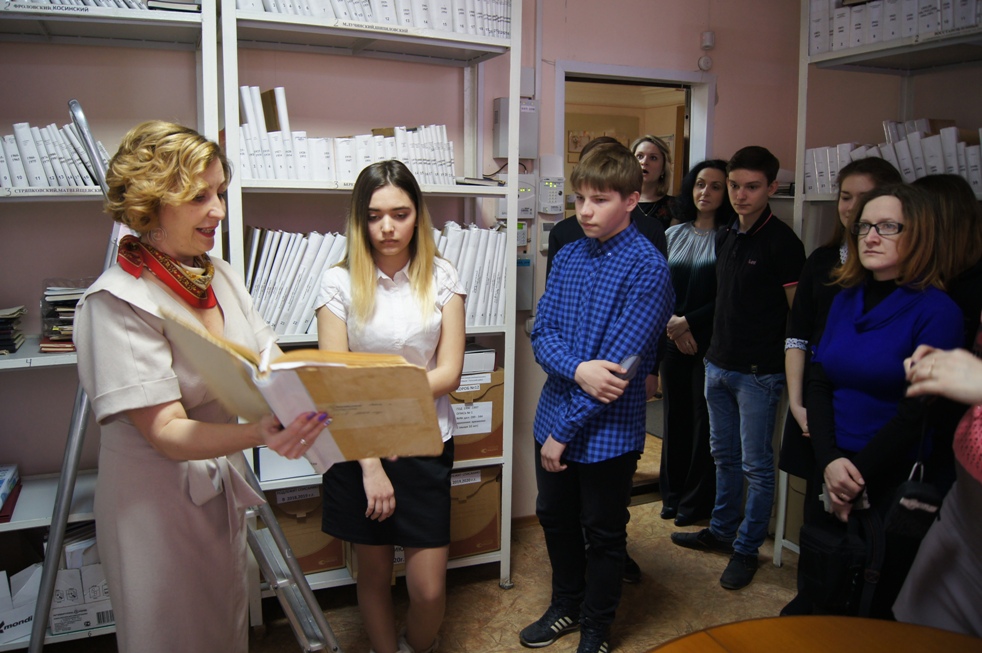 